Dandelions Pre-School Existing Injury RecordDateNameNameD.O.BTime Date and time of accidentLocationLocationType of injuryAdvised by parent or notified by staff?What action was taken? Give details of further medical treatment required or further observationWas medical advice sought:    Yes             No   (circle) Body Map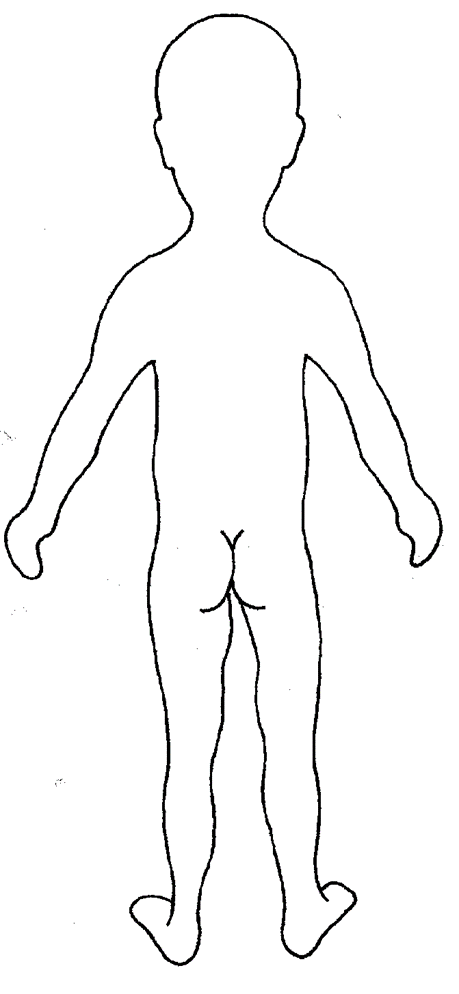 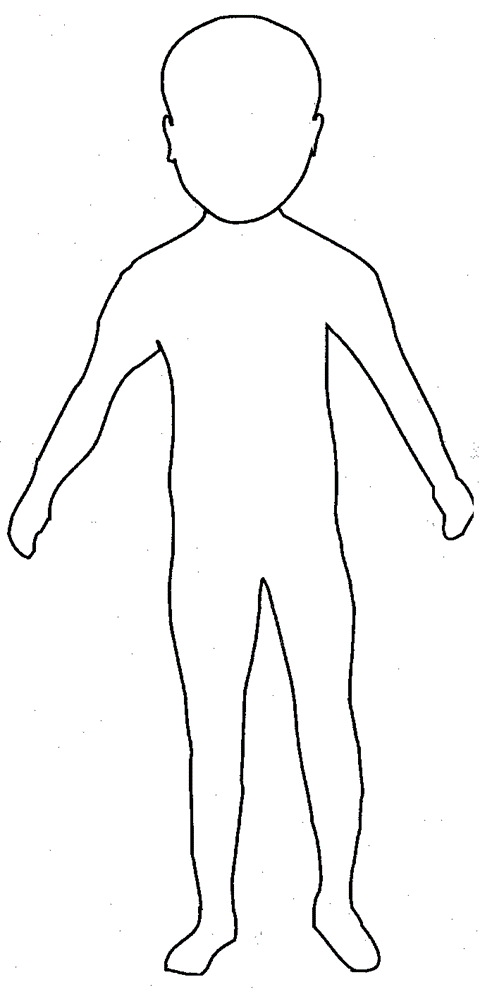 Explain fully the events leading up to the accident and the accident itself.Explain fully the events leading up to the accident and the accident itself.Explain fully the events leading up to the accident and the accident itself.Explain fully the events leading up to the accident and the accident itself.Do we need to provide any additional support to your child whilst in pre-school?Do we need to provide any additional support to your child whilst in pre-school?Do we need to provide any additional support to your child whilst in pre-school?Do we need to provide any additional support to your child whilst in pre-school?Staff SignatureWitness SignatureManager SignatureParent/Carer SignaturePrint NamePrint NamePrint NamePrint NameDateDateDateDate